ПЕРВИЧНАЯ СПЕЦИАЛИЗИРОВАННАЯ АККРЕДИТАЦИЯ СПЕЦИАЛИСТОВПРОЕКТПАСПОРТ ЭКЗАМЕНАЦИОННОЙ СТАНЦИИ«Роды в тазовом предлежании»Специальность: акушерство и гинекология (31.08.01)1. Авторы и рецензентыПанова И.А. – д.м.н., доцент, заведующий кафедрой акушерства и гинекологии, неонатологии, анестезиологии и реаниматологии ФГБУ «Ивановский научно-исследовательский институт материнства и детства имени В.Н. Городкова» МинздраваПониманская М.А. - к.м.н., заведующая родовым отделением филиала №2 ГКБ им. С.П. Боткина «Родильный дом с женскими консультациями 3, 6, 7, 12, 15, 32», инструктор-преподаватель Медицинского симуляционного центра Боткинской больницы, «Московский врач»Ли Ок Нам. – к.м.н., заведующая отделением патологии беременности филиала №2 ГКБ им. С.П. Боткина «Родильный дом с женскими консультациями 3, 6, 7, 12, 15, 32», инструктор-преподаватель Медицинского симуляционного центра Боткинской больницы, «Московский врач»Хаматханова Е.М. – д.м.н., руководитель симуляционно-тренингового центра ФГБУ «Национальный медицинский исследовательский центр акушерства, гинекологии и перинатологии им. В.И. Кулакова» Минздрава России, мастер делового администрирования, отличник здравоохранения, эксперт Росздравнадзора.Хаятова З.Б. – д.м.н., руководитель симуляционной акушерско-гинекологической клиники МСАЦ ФГБОУ ВО НГМУ, доцент кафедры акушерства и гинекологии ФГБОУИванников С.Е. – к.м.н., доцент кафедры акушерства, гинекологии и перинатологии БУ ВО «Сургутский государственный университет», руководитель симуляционно-тренингового центра Бюджетного учреждения Ханты-Мансийского автономного округа – Югры «Сургутский клинический перинатальный центр».Беришвили М.В. – к.м.н., доцент кафедры акушерства и гинекологии №1 Сеченовского университетаЖолобова М.Н. – к.м.н., доцент кафедры акушерства и гинекологии №1 Сеченовского университетаБаев О.Р. – д.м.н., профессор, заведующий кафедрой акушерства-гинекологии, заведующий родовым блоком ФГБУ «Национальный медицинский исследовательский центр акушерства, гинекологии и перинатологии им. В.И. Кулакова» Минздрава РоссииПриходько А.М. - к.м.н., ассистент кафедры акушерства-гинекологии ФГБУ «Национальный медицинский исследовательский центр акушерства, гинекологии и перинатологии им. В.И. Кулакова» Минздрава РоссииЭксперты Российского общества симуляционного обучения в медицине, РОСОМЕД:Хаматханова Е.М. – д.м.н., руководитель симуляционно-тренингового центра ФГБУ «Национальный медицинский исследовательский центр акушерства, гинекологии и перинатологии им. В.И. Кулакова» Минздрава России, мастер делового администрирования, отличник здравоохранения, эксперт Росздравнадзора.Горшков М.Д. – председатель Президиума правления Российского общества симуляционного обучения в медицине РОСОМЕД, мастер Учебной виртуальной клиники «Ментор Медикус», Первого МГМУ им. И.М. Сеченова (Сеченовский университет) Минздрава России, г. МоскваВедущая организация:ФГБУ «Национальный медицинский исследовательский центр акушерства, гинекологии и перинатологии им. В.И. Кулакова» Минздрава России2. Уровень измеряемой подготовкиЛица, завершившие обучение по программе ординатуры в соответствии с Федеральным государственным образовательным стандартом высшего образования по специальности 31.08.01  «Акушерство и гинекология» (уровень подготовки кадров высшей квалификации), а также лица, завершившее обучение по программе профессиональной переподготовки по специальности 31.08.01 «Акушерство и гинекология» (уровень подготовки кадров высшей квалификации), успешно сдавшие Государственную итоговую аттестацию и претендующие на должность врача-акушера-гинеколога или врача-акушера-гинеколога цехового врачебного участка. Приказ № 1043 н от 22.12.2017г «Об утверждении сроков и этапов аккредитации специалистов, а также категорий лиц, имеющих медицинское, фармацевтическое или иное образование и подлежащих аккредитации специалистов».3. Профессиональный стандарт (трудовые функции)Проект профессионального стандарта «Специалист по акушерству и гинекологии».Трудовая функция: Выбор и выполнение лечебно-диагностического процесса женщинам в период беременности, родов и в послеродовом периоде4. Проверяемые компетенцииВыбор и выполнение лечебно-диагностического процесса женщинам в период беременности, родов и в послеродовом периоде5. Задача станцииДемонстрация аккредитуемым алгоритма оказания медицинской помощи женщинам в период беременности, в родах при тазовых предлежаниях плода и в послеродовом периоде. Примечание: оценка навыков сбора анамнеза, гигиенической обработки рук, общения с «трудным» пациентом не проводится6. Продолжительность работы станцииОбщая продолжительность станции – 10 минутФактическая продолжительность станции – 8,5 минутТаблица 1. Продолжительность работы станцииДля обеспечения синхронизации действий аккредитуемых при прохождении цепочки из нескольких станций, а также для обеспечения бесперебойной работы на каждой станции, перед началом процедуры первичной специализированной аккредитации целесообразно подготовить звуковой файл (трек) с записью голосовых команд, автоматически включаемых через установленные промежутки времени.7. Информация по обеспечению работы станцииДля организации работы станции должны быть предусмотрены Рабочее место члена аккредитационной комиссии (далее  - АК) (таблица 2)Таблица 2.  Рабочее место члена АК7.2. Рабочее место аккредитуемогоЦелесообразно заранее объявить аккредитуемым о необходимости приходить на второй этап аккредитации в спецодежде (хирургический костюм или медицинский халат, сменная обувь, медицинская шапочка).Помещение, имитирующее рабочее помещение, обязательно должно включать:1. Перечень мебели и прочего оборудования (таблица 3)Таблица 3. Перечень мебели и прочего оборудования2. Перечень медицинского оборудования (таблица 4)Таблица 4. Перечень медицинского оборудования7.3. Расходные материалы (в расчете на 1 попытку аккредитуемого) Таблица 5. Расходные материалы7.4. Симуляционное оборудованиеТаблица 6. Медицинское симуляционное оборудование 8. Перечень ситуаций и раздел подготовкиТаблица 7. Перечень ситуаций (сценариев) станции и соответствие их матрице компетенций9. Информация (брифинг) для аккредитуемогоБрифинг (сценарий) № 1. Вы - дежурный врач акушер-гинеколог родильного отделения. В родильном зале во втором периоде родов находится роженица 27 лет. Беременность 38 недель. Поступила в акушерскую клинику по поводу начавшейся 6 часов назад родовой деятельности, воды излились один час назад. Настоящая беременность вторая, предстоят вторые роды. Рост 163 см, масса тела 70 кг. Пульс – 74 удара в 1 минуту. Артериальное давление – 120/70 мм рт. ст.  Окружность живота 90 см. Высота стояния дна матки на 33 см. Сердцебиение плода ясное, ритмичное, на уровне пупка, 132 удара в минуту. Размеры таза нормальные. Индекс Соловьева 14 см. Родовая деятельность – потуги по 40 секунд через 1-2 минуты. Влагалищное исследование: Шейка сглажена, раскрытие зева полное, плодного пузыря нет. Ягодицы находятся на тазовом дне, крестец слева. Межвертельная складка в прямом размере выхода из таза. 1.  Сформулируйте диагноз. 2. Окажите пособие по Цовьянову и ручное классическое пособие при тазовом предлежании.Все необходимые действия, которые Вы будете производить, необходимо озвучивать.Брифинг (сценарий) № 2. Вы - дежурный врач акушер-гинеколог родильного отделения. В родильном зале во втором периоде родов находится роженица 21 года. Беременность 39 недель. Поступила в акушерскую клинику по поводу начавшейся 9 часов назад родовой деятельности, воды излились один час назад. Настоящая беременность первая. Рост 170 см, масса тела 70 кг. Пульс – 76 ударов в 1 минуту. Артериальное давление – 130/80 мм рт. ст.  Окружность живота 88 см. Высота стояния дна матки на 35 см. Сердцебиение плода ясное, ритмичное, на уровне пупка, 150 ударов в минуту. Размеры таза нормальные. Индекс Соловьева 14 см. Родовая деятельность – потуги по 50 секунд через 2 минуты. Влагалищное исследование: Шейка сглажена, раскрытие зева полное, плодного пузыря нет. Ягодицы находятся на тазовом дне, крестец справа. Межвертельная складка в прямом размере выхода из таза. 1.  Сформулируйте диагноз. 2. Окажите пособие по Цовьянову и ручное классическое пособие при тазовом предлежании.Все необходимые действия, которые Вы будете производить, необходимо озвучивать.10. Регламент работы членов АК на станции10.1. Действия членов АК перед началом работы станции:Проверка комплектности и соответствия оснащения станции требованиям паспорта (оснащение рабочего места членов АК, симуляционное оборудование, медицинское оборудование, мебель и прочее оборудование).Проверка наличия на станции необходимых расходных материалов (с учетом количества аккредитуемых).Проверка наличия письменного задания (брифинг) перед входом на станцию.Проверка наличия паспорта станции в печатном виде.Проверка наличия бумажных чек-листов (с учетом количества аккредитуемых), или сверка своих персональных данных в электронном чек-листе (ФИО и номера сценария).Активизация на компьютере Единой базы данных ОС (Минздрава России) по второму этапу аккредитации.10.2. Действия членов АК в ходе работы станцииИдентификация личности аккредитуемого, внесение идентификационного номера в чек-лист (в бумажном или электронном виде).Заполнение чек-листа - проведение регистрации последовательности и правильности/расхождения действий аккредитуемого в соответствии c критериями, указанными в чек-листе.Заполнение дефектной ведомости (в случае необходимости).11. Регламент работы вспомогательного персонала на станции11.1. Действия вспомогательного персонала перед началом работы станцииПодготовка оснащения станции в соответствие с требованием паспорта (рабочее место членов АК, симуляционное оборудование, медицинское оборудование, мебель и прочее оборудование).Размещение на станции необходимых расходных материалов (с учетом количества аккредитуемых).Размещение письменного задания (брифинг) перед входом на станцию.Размещение манекена-симулятора роженицы на родовом столеПодготовка и запуск клинического сценария на компьютере: «Тазовое предлежание»Размещение плода в родовых путях симулятора в тазовом предлежанииПодготовка паспорта станции в печатном виде (2 экземпляра для членов АК и 1 экземпляр для вспомогательного персонала).Подключение персонального компьютера для работы членов АК.Проверка готовности трансляции и архивации видеозаписей.Проверка на наличие беспрепятственного доступа к сети Интернет.Проведение синхронизации работы станции с другими станциями при использовании звукового файла (трека) с записью голосовых команд.Выполнение иных мероприятий необходимых для обеспечения работы станции.11.2. Действия вспомогательного персонала в ходе работы станцииЗапуск нужного сценария, используя систему управления тренажером (в случае,   если используется робот-пациент). Приведение станции после работы каждого аккредитуемого в первоначальный вид.Включение видеокамеры при команде: «Прочтите задание…» (в случае отсутствия постоянной видео регистрации).Контроль качества аудиовидеозаписи действий аккредитуемого (при необходимости).Не менее чем через 1,5' после выхода аккредитуемого пригласить следующего аккредитуемого.Включение звукового файла (трека) с записью голосовых команд. Включение видеокамеры по голосовой команде: «Ознакомьтесь с заданием!» (в случае, если нет автоматической видеозаписи).Контроль качества аудиовидеозаписи действий аккредитуемого (при необходимости)Важно! Нельзя говорить ничего от себя, вступать в переговоры, даже если Вы не согласны с мнением аккредитуемого. Не задавать уточняющих вопросов. Всё, что Вы бы хотели отметить, а этого нет в чек-листе оформляйте в дефектной ведомости 12. Нормативные и методические материалы, используемые для создания паспортаПриказ Минздрава России от 02.06.2016 N 334н «Об утверждении Положения об аккредитации специалистов»Приказ Минздрава РФ от 1.11.2012 года N 572н   «Об утверждении  Порядка оказания медицинской помощи по профилю "акушерство и гинекология (за исключением использования вспомогательных репродуктивных технологий)" (с изменениями на 12.01.2016 года)Приказ Минздрава России от 6 ноября 2012 г. N 584н "Об утверждении стандарта специализированной медицинской помощи при самопроизвольных родах в затылочном предлежании"Проект Приказа Министерства труда и социальной защиты РФ  «Об утверждении профессионального стандарта «Специалист по акушерству и гинекологии» (16.12.2015)Правила обработки рук медицинского персонала и кожных покровов пациентов «Об утверждении САНПИН 2.1.3.2630-10 «Санитарно-эпидемиологические требования к организациям, осуществляющим медицинскую деятельность»Клинические рекомендации (протокол лечения) «Оказание медицинской помощи при одноплодных родах в затылочном предлежании (без осложнений) и в послеродовом периоде», 2014 г.Клинические рекомендации (протокол лечения) «Тазовое предлежание плода (ведение беременности и родов), 2017 г.12.2.  Дополнительная и справочная информация, необходимая для работы на станции См. Приложение 113. Информация для симулированного пациентаНе предусмотрена.14. Информация для симулированного коллегиНе предусмотрена. 15. Критерии оценивания действий аккредитуемого В оценочном листе (чек-листе) (раздел 16) проводится отметка о наличии/отсутствии действий в ходе их выполнения аккредитуемым. В электронном чек-листе это осуществляется с помощью активации кнопок:  «Да» – действие было произведено;  «Нет» – действие не было произведено В случае демонстрации аккредитуемым не внесенных в пункты оценочного листа (чек-листа) важных действий или не безопасных или ненужных действий, необходимо зафиксировать эти действия в дефектной ведомости (раздел 15 паспорта) по данной станции, а в оценочный лист (чек-лист) аккредитуемого внести только количество совершенных нерегламентированных и небезопасных действий. Каждая позиция непременно вносится членом АК в электронный оценочный лист (пока этого не произойдет, лист не отправится). Для фиксации показателя времени необходимо активировать электронный оценочный лист (чек-лист), как только аккредитуемый приступил к выполнению задания, и фиксировать соответствующее действие, как только оно воспроизвелось аккредитуемым. 16. Дефектная ведомость Дополнительные замечания к организации станции в следующий эпизод аккредитации _____________________________________________________________________________ФИО члена АК _______________         	Подпись ___________________17. Оценочный лист (чек-лист) ОЦЕНОЧНЫЙ ЛИСТ18. Медицинская документация Не предусмотрены19.  Приложение 1.11.2.1  Самопроизвольные роды в тазовом предлежании плодаКлассификация тазовых предлежании (ТП) плода:Ягодичные предлежания:Чистое ягодичное предлежание (неполное) (встречается в 63,2-68%) случаев) - ножки согнуты в тазобедренных суставах и разогнуты в коленных; предлежат только ягодицы плода.Смешанное ягодичное предлежание (полное) (встречается в 20,6-23,4% случаев) - ножки согнуты в тазобедренных и коленных суставах; предлежат стопы и ягодицы.Ножное предлежание (встречается в 11,4-13,4% случаев):Неполное ножное предлежание - предлежат ягодицы и одна из ножек (стоп) плода. При этом одна ножка разогнута в тазобедренном и коленном суставе.Полное ножное предлежание - предлежат обе ножки (стопы) плода, при этом обе ножки разогнуты в тазобедренных суставах.• Коленное предлежание - предлежат колени (одно или оба) плода (редкая разновидность ножного предлежания).В родах возможен переход одного вида тазового предлежания в другой.Позиция плода при ТП определяется традиционно - по отношению спинки плода к левому (I) или правому (И) рёбрам матки, а вид -по отношению спинки к передней/задней стенке матки (соответственно передний или задний).Шифр по МКБ-10032.1 Ягодичное предлежание плода, требующее предоставления медицинской помощи матери.О80.1 Самопроизвольные роды в ягодичном предлежании.О80.8 Другие самопроизвольные одноплодные роды (в данном протоколе данный код МКБ подразумевает и иные роды в тазовом предлежании (помимо родов в чисто ягодичном предлежании): полное/неполное ножное предлежание, смешанное ягодичное предлежание и т.д.).ЭпидемиологияЧастота тазового предлежания (ТП) плода при доношенной беременности составляет 3-5% . Чем меньше срок, тем выше частота ТП. Так, при сроке беременности менее 28 недель и массе плода менее < 1000 г, частота ТП достигает 35%, в то время как в сроке 34-36 недель при массе плода 2000-2499 г, она не превышает 8%, снижаясь к сроку родов до 3-5%. Поэтому клинически важна диагностика в сроке 36 недель.Ведение беременности при тазовом предлежании плодаКлинически важно	подтверждение тазового	предлежания  в 36 недель.  Однако около 8% плодов совершают самопроизвольный поворот на головку и после 36 недель.	При подтверждении тазового предлежания в 36 недель необходимо:•	Провести консультирование в консультативно-диагностическом отделении
перинатального центра.При отсутствии противопоказаний пациентке должен быть предложен наружный акушерский поворот.Следует ознакомить пациентку с рисками, связанными с родами в тазовом предлежании, и медицинскими вмешательствами, позволяющими снизить этот риск, о методах родоразрешения и их рисках в плане материнской заболеваемости, о потенциальных учреждениях родовспоможения, на базе которых возможно родоразрешение пациенток с тазовым предлежанием плода (не ниже второго уровня). Показания к выполнению планового кесарева сечения:экстрагенитальные заболевания, требующие выключения потуг ;выраженное      нарушение      жирового      обмен - ожирение (ИМТ > 35 кг/м2);бесплодие (решается индивидуально);пороки развития внутренних половых органов матери ;сужение размеров таза;рубец на матке;предполагаемая масса плода менее 2500 г или более 3600 г;разгибание головки III степени по данным УЗИ и/или запрокидывание
ручек плода;ножное предлежание плода у первородящих;при многоплодии: любой вид тазового предлежания первого плода при двойне;отказ женщины от родов через естественные родовые пути.	Алгоритм действий при планировании КСДля родоразрешения методом кесарева сечения назначается обследование в объеме, соответствующем плановой операции.Рекомендуемый срок родоразрешения оперативным путем не ранее 39 недель гестации. Если у пациентки с запланированным оперативным родоразрешением роды начнутся раньше запланированного срока, следует выполнить экстренное кесарево сечение, по возможности, с применением УЗИ, подтверждающим тазовое предлежание плода.•	Перед операцией необходимо проинформировать женщину
о необходимости кесарева сечения и возможных рисках для неё и плода.При плановой госпитализации для подтверждения тазового предлежания необходимо выполнить УЗИ непосредственно перед родоразрешением. Женщина должна быть проинформирована, что в случае обнаружения головного предлежания и отсутствия других показаний для кесарева сечения (кроме тазового предлежания), операция будет отменена, и ей могут предложить вернуться домой и ожидать спонтанного наступления родов.При отсутствии дополнительных показаний со стороны матери и/или плода беременная с тазовым предлежанием поступает на оперативное родоразрешение накануне или в день назначенной даты операции и проходит подготовку в соответствии с протоколом «Кесарево сечение».Женщина должна быть заранее проконсультирована врачом-анестезиологом для выбора метода анестезии.Операция кесарева сечения проводится по обычной методике. Хирургом должен быть назначен врач, имеющий опыт выполнения подобных операций.Роды через естественные родовые путиNB! Роды через естественные родовые пути должен вести только врач, имеющий опыт ведения родов в тазовом предлежании плода и способный оказать пособия при их осложнениях.Вагинальные роды в тазовом предлежании должны проводиться в учреждении не ниже второй группы с готовностью к экстренному кесареву сечению.Влагалищные роды в ТП в учреждении 1 группы возможны только в экстренной ситуации, например:•	Быстрые роды, когда нет времени для перевода женщины или кесарева
сечения.Условия для родов в тазовом предлежании через естественные родовые пути:отсутствие сужения таза и других причин, препятствующих неосложненным родам, как в головном, так и тазовом предлежании;отсутствие синдрома задержки роста плода, гипоксии плода;предполагаемая масса плода не менее 2500 и не более 3600 г.;предлежание ягодичное (полное или неполное);отсутствует разгибание головки и/или запрокидывание ручек;нет в анамнезе кесарева сечения.Неблагоприятные факторы для влагалищных родов:Сам по себе диагноз тазовое предлежание не является противопоказанием к вагинальным родам (уровень доказательности С). Однако неблагоприятными факторами при влагалищном родоразрешении являются:Наличие общих (не связанных с тазовым предлежанием) противопоказаний для вагинальных родов (например, субкомпенсированное/ декомпенсированное состояние плода).Отсутствие специалиста, имеющего опыт принятия родов в тазовом предлежании.Полное (неполное) предлежание плаценты, предлежание пуповины (С-4).Ножное предлежание (за исключением, если женщина поступила во 2 периоде родов с адекватной родовой деятельностью) (уровень доказательности IV).Разгибание головки плода и/или запрокидывание ручек, подтвержденное УЗИ (D-5).Предполагаемый вес плода: < 2000-2500 г (В-2Ь) или > 3600-3800 г (в зависимости от роста и размеров таза женщины) (В-2Ь) .Особенности строения плода, которые могут вызвать механические трудности.Ожирение (ИМТ > 35 кг/м2).Отказ беременной от родов через естественные родовые пути.Основные принципы ведения вагинальных родовНормальные роды в тазовом (чисто ягодичном или смешанном) предлежании предполагают:1)	постоянное мониторирование состояния плода;максимальное сохранение плодного пузыря;нормальный характер родовой деятельности и скорость раскрытия шейки матки;активное участие роженицы во втором периоде родов;оказание акушерского пособия;оказания классического ручного пособия;ведение третьего периода родов и послеродового периода.При вагинальных родах не рекомендованы:инвазивный фетальный мониторинг;рутинная эпидуральная анальгезия;3) индукция родов проводится в исключительных случаях
по коллегиальному решению специалистов.4)	активное «растуживание» женщины до того, как предлежащая часть
не опуститься на тазовое дно.При поступлении пациентки:По возможности необходимо с помощью УЗИ оценить положение и вес плода, расположение ножек, состояние головки (есть ли разгибание) и шеи (есть обвитие пуповиной), исключить запрокидывание ручек.Планируемые вагинальные роды в ТП следует проводить в стационаре, где в случае необходимости экстренное кесарево сечение должно быть выполнено в течение ближайших 30 минут (уровень доказательности I-B).У женщин с незапланированными вагинальными родами в ТП тактика их ведения зависит от периода родов, наличия или отсутствия факторов риска развития осложнений, подтвержденных соответствующими клиническими исследованиями и наличия письменного информированного добровольного согласия пациентки на роды per vias naturales (уровень доказательности рекомендаций С) .Родильницам в конце первого/начале второго периода родов или в активном втором периоде родов не должно настойчиво предлагаться кесарево сечение.Все родильные отделения должны обеспечить квалифицированную помощь при вагинальных родах в ТП и иметь разработанные протоколы ведения таких родов.I периодПервый период родов ведется по протоколу нормальных родов С началом самопроизвольных родов желательно провести контрольное УЗИ .Положение пациентки в родах - постельный режим на боку, а после излития околоплодных вод (при не прижатом тазовом конце) - строгий постельный режим с постоянным мониторированием (уровень доказательности С).Удовлетворительный прогресс родов: I период - раскрытие шейки матки в среднем не менее 1 см/час. Ведение партограммы обязательно.В родах показан непрерывный кардиомониторный контроль состояния плода (уровень доказательности С и (уровень доказательности IA [43]). ЧСС плода менее 100 и более 180 уд/мин при родах в тазовом предлежании является показанием к кесареву сечению. При выявлении начальных признаков гипоксии плода также целесообразно рассмотреть вопрос об оперативном абдоминальном родоразрешении.Не рекомендуется забор крови из ягодиц плода во время родов (уровень доказательности С).Влагалищное исследование проводится строго по показаниям.В отличии от родов в затылочном предлежании при родах в тазовом предлежании кесарево сечение должно быть выполнено на любом этапе при отсутствии прогресса (уровень доказательности С, уровень доказательности II-1А) и отсутствии условий для экстракции плода за тазовый конец, а также начальных признаках гипоксии плода.Амниотомия должна проводиться по строгим клиническим показаниям, так как повышает риск выпадения и сдавления пуповины. Необходимости в проведении рутинной амниотомии при родах в тазовом предлежании нет (уровень доказательности С).Мониторинг сократительной деятельности матки при излитии околоплодных вод, перед- и после обезболивания обязателен.Влагалищный осмотр после отхождения околоплодных вод обязателен.Слабость родовой деятельности, осложнения со стороны плода  и/или матери – показания для КС.• Родостимуляция не рекомендуется. Введение окситоцина допускается только при редких схватках (менее 4 за 10 минут) на фоне эпидуральной анальгезии (уровень доказательности рекомендаций С).  При излившихся околоплодных  водах   при     ТП     использование окситоцина показано для профилактики слабости родовых сил в активную фазу родов.В родах не должна рутинно использоваться перидуральная анестезия (Уровень доказательности С). По возможности её следует максимально избегать, поскольку она снижает рефлекторный ответ тазового дна, играющий важную роль в сохранении нормального биомеханизма родов при ТП. Предпочтение следует отдать медикаментозному виду анестезии.В родах при тазовом предлежании оказание пособия при рождении ягодиц обязательно.Присутствие анестезиолога и неонатолога во втором периоде родов обязательно.II период родовВо втором периоде родов опускание ягодиц на тазовое дно должно происходить пассивно без активных потуг роженицы (уровень доказательности С). Если отмечена остановка опускания предлежащей части плода в следствии диспропорции размеров плода и таза матери, целесообразно обсудить показания к кесареву сечению (уровень доказательности С).Если ягодицы пассивно не опустились на тазовое дно в течение 2 часов второго периода родов, рекомендовано выполнить кесарево сечение.Продолжительность латентной стадии II периода родов (без активных потуг) - не > 90 мин. Продолжительность активных потуг - не > 60 мин (А-1а) .Мониторинг КТГ продолжается непрерывно (А-1а).Нет необходимости в рутинной эпизиотомии. Эпизиотомия может быть проведена, если это необходимо для оказания помощи в родах (С-4).В клинических рекомендациях (протоколах) всех профессиональных медицинских сообществ нет данных о введении атропина сульфата с целью предупреждения спазма шейки матки во время рождения головки.Пособие при рождении ребенкаНеобходимо присутствие ассистента, имеющего опыт приема родов в тазовом предлежании.На родах должен присутствовать врач-неонатолог, владеющий навыками оказания реанимационной помощи в полном объеме.Ягодицы плода должны самостоятельно опуститься до тазового дна без активных потуг.При рождении ягодиц, только поддерживайте их, не оказывая никаких дополнительных тракций (не тянуть!) - позвольте ягодицам рождаться самостоятельно, пока не будет видно нижнюю часть спины и затем нижний угол лопаток.В отечественной клинической практике при родах в чистом ягодичном предлежании после прорезывания ягодиц используют ручное акушерское пособие по Н.А. Цовьянову.Цель пособия по Цовьянову - сохранение нормального членорасположения плода и предупреждение развития таких серьезных осложнений, как запрокидывание ручек и разгибание головки (рис.1).При ножном предлежании должно быть использовано ручное пособие по Цовьянову при чисто ножном предлежании. Основная цель - перевод чисто ножного предлежания в смешанное, что способствует увеличению объема предлежащей части плода и профилактике разгибания головки плода.Техника выполнения пособия по Цовьянову: ножки при рождении плода прижимают к туловищу, тем самым не давая им родиться раньше времени. Кроме того, ножки плода прижимают к груди скрещенные ручки, что предупреждает их запрокидывание. Поскольку на уровне грудной клетки объем туловища вместе со скрещенными ручками и ножками больше, чем объем головки, она рождается без затруднений. При прорезывании ягодиц их захватывают обеими руками так, чтобы большие пальцы легли на прижатые к животу бедра плода, а остальные пальцы - на поверхности крестца. Благодаря такому расположению рук, удобно способствовать физиологическому течению механизма родов - движению рождающегося туловища вверх, по оси родового канала. По мере рождения туловища плода врач, держа руки у вульварного кольца, придерживает корпус плода, осторожно прижимая большими пальцами вытянутые ножки к животу, а остальные пальцы, перемещая по спинке. Следует стремиться к тому, чтобы ножки плода не выпали раньше, чем родится плечевой пояс (рис.2).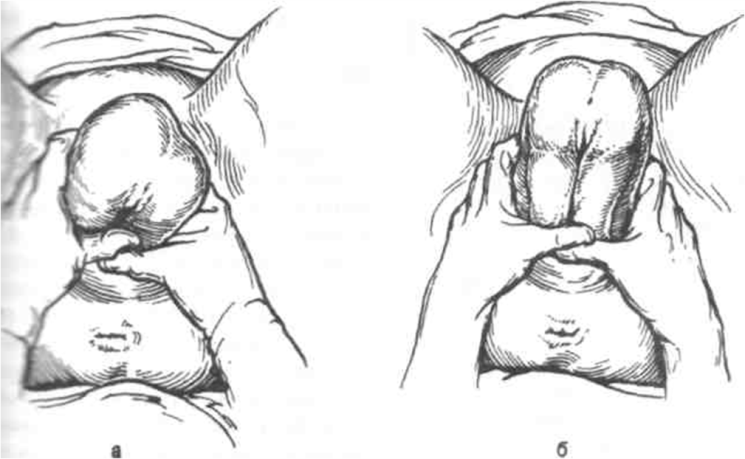 Рис 1. Ручное акушерское пособие при чисто ягодичном предлежании плода по Н.А. Цовьянову. а – захват туловища, б – перемещение рук к половой щели по мере рождения туловища.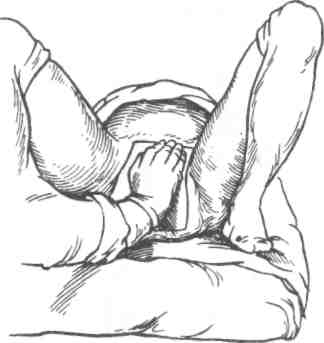 Рис. 2. Ручное пособие при ножном предлежанииПосле рождения плода до пупка, роды следует вести активно:во-первых, в этот момент происходит натяжение и прижатие пуповины головкой, вступившей в таз;во-вторых, при вступлении головки в полость таза и уменьшении объема матки возможны преждевременная отслойка нормально расположенной плаценты и острая гипоксия плода;на этом этапе необходимо избегать тракций и манипуляций пока плод рождается от пупка: необходимо только ослабить петли пуповины, если она находится в натянутом состоянии. При сильном натяжении пуповины, препятствующем продвижению туловища и головки, пуповину нужно пересечь между двумя зажимами и ускорить рождение ребенка;следует поддерживать туловище ребенка, завернув его в сухую теплую пеленку.При удлинении времени от рождения плода от нижних углов лопаток до рождения головки более 2-3 минут, может быть оказано классическое ручное пособие при рождении головки.Рождение ручек:-	Следует стремиться, чтобы ручки высвободились самостоятельно, одна за другой. После самостоятельного рождения первой ручки необходимо поднять ягодицы вперед к животу матери для того, чтобы дать возможность второй ручке родиться самостоятельно. Если ручка не рождается самостоятельно, необходимо положить один или два пальца на локтевой сгиб и согнуть ручку, проведя ее вниз через лицо ребенка.-	Если после рождения плечиков ручки не выпадают сами, плечевой пояс устанавливают в прямом размере таза и отклоняют туловище плода вниз (кзади). При этом рождается передняя ручка. Для рождения задней ручки туловище плода приподнимают (отклоняют вверх и кпереди). Одновременно с рождением ручки, обращенной кзади, выпадают ножки плода, из половой щели прорезывается подбородок.-	При задержке рождения ручек и головки плода после рождения
туловища оказывают классическое ручное пособие по выведению ручек плода (рис.3):• ручка плода освобождается одноименной рукой акушера (правая - правой, левая - левой);         • первой освобождается задняя ручка, так как емкость крестцовой впадины больше и больше пространство для маневра;• если запрокидывание ручки произошло в задней позиции плода (грудь и подбородок кпереди), то высвобождать начинают ту ручку, которая располагается ближе к крестцовой впадине (можно туловище плода немного потянуть или отведением туловища вверх и в сторону);• для освобождения второй ручки туловище плода поворачивают на 180°. Акушер захватывает ножки плода (при первой позиции левой рукой, при второй позиции правой рукой) и отводит их к паховой складке, противоположной позиции плода. Одноименной рукой акушер освобождает ручку плода, расположенную со стороны крестцовой впадины. Врач надавливает на локтевой сгиб двумя пальцами и ручка, совершая «омывательное движение», рождается. Затем двумя руками акушер захватывает грудку плода (четыре пальца - спереди, большой - сзади) и поворачивает её на 180°, проводя спинку под лонным сочленением. Передняя ручка плода при этом становится задней и освобождается одноименной рукой акушера, как и первая.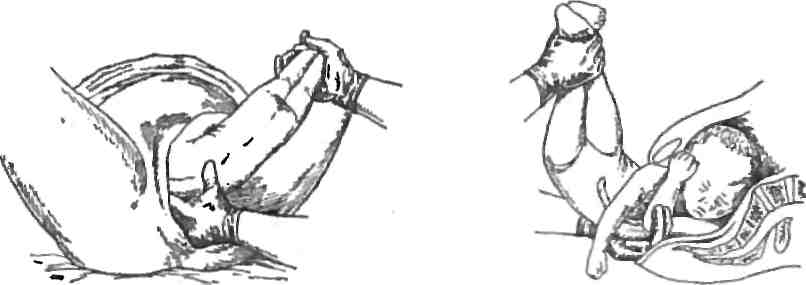 Рис. 3 Рождение ручек.Рождение головкиДля облегчения рождения последующей головки ассистент надавливает
над лоном для сгибания головки, врач при этом поднимает туловище плода
к симфизу матери (метод Брахта - одобрен для использования в Европе);-	если при этом рождение головки не произошло, нужно применить приемы Мориссо-Левре-Лашапель или Вейта-Смелли  (рис.4);-	если и при этом рождение головки не произошло, то целесообразно
наложение щипцов на последующую головку (рис.5).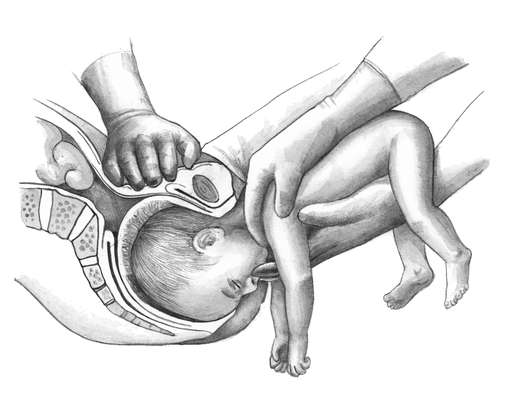 Рис. 4. Прием Мориссо-Левре-Лашапель   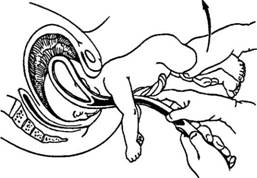 Рис. 5.Наложение щипцов на последующую головкуНеобходимости в рутинном проведении экстракции плода за тазовый конец нет (уровень доказательности III С) в виду высокого риска осложнений со стороны матери и плода (уровень доказательности П-2А). Исключение составляют острый дистресс-синдром плода, интранатальное кровотечение, угрожающее матери и плоду, при наличии условий для выполнения экстракции плода за тазовый конец.Третий период родовПри ведении третьего периода родов необходимо знать и использовать:- признаки отделения плаценты;- способы выделения отделившего последа.Признаки отделения плаценты:Шредера - изменение формы и высоты стояния дна матки.Альфельда - удлинения наружного отрезка пуповины.Клейна - после потуги удлинившийся отрезок пуповины не втягивается.Кюстнера-Чукалова - при надавливании ребром ладони над лоном отрезок пуповины не втягивается.Способы выделения последа (послед выделяют после опорожнения мочевого пузыря):Абуладзе - после бережного массажа матки переднебрюшную стенку двумя руками берут в продольную складку и предлагают роженице потужиться.Методы Гентера и Креде-Лазаревича - менее щадящи, поэтому используются после безуспешного применения метода Абуладзе.Профилактика послеродового кровотечения осуществляется путем рутинного введения окситоцина (в первую минуту после рождения плода - 10 ЕД в/м или в/в медленно) и выполнения контролируемых тракций за пуповину при наличии подготовленных специалистов.NB! Учитывая, что контролируемые тракции за пуповину незначительно влияют на частоту массивных кровотечений, то от их применения неподготовленными специалистами нужно воздержаться и ограничиться введением окситоцина.Умбиликальное введение простагландинов и окситоцина не рекомендуется.NB! Последовый период не должен длиться более 30 мин.- При рождении плаценты тонкие плодные оболочки могут оборваться.- Держите плаценту обеими руками и осторожно поворачивайте ее, пока плодные оболочки не родятся.- Медленно потяните плаценту для завершения родов.- Если плодные оболочки оборвались, осторожно исследуйте верхнюю часть влагалища и шейку матки в стерильных перчатках и используйте окончатые зажимы для удаления всех оставшихся частей плодных оболочек, которые будут обнаружены.- Внимательно осмотрите плаценту и оболочки, чтобы удостовериться в их целостности.- Если пуповина оборвалась или в течение 30 минут не удалось выделить послед, необходимо произвести ручное выделение последа.- После рождения последа немедленно оцените тонус и появление сокращений матки через переднюю брюшную стенку женщины.- Оценивайте тонус матки каждые 15 минут в течение первых 2 часов послеродового периода.- Оценка тонуса матки не должна проводиться формально. Акушерка или врач, выполняющие оценку тонуса матки, обязаны убедиться в том, что матка хорошо сократилась и не расслабляется (становится мягкой).При нормальном течении последового периода кровопотеря составляет в среднем не более 0,5% от массы тела.Оценка разрывов и их ушивание1) Оценка состояния родовых путей должна быть полная. При необходимости допустимо использование ректального исследования.2) Разрывы родовых путей I-й степени принято считать незначительными (не повреждается мышечный слой промежности) и в ряде случаев они не требуют ушивания. Разрывы I-й степени могут быть ушиты однорядным узловым швом с использованием рассасывающихся нитей (предпочтительно - викрил) (инфильтрационная анестезия при отсутствии регионарной).3) Для разрывов промежности II-й степени, помимо кожи и слизистой, характерно повреждение мышц промежности, но без вовлечения наружного анального сфинктера. Ушивание разрывов промежности II-й степени должно проводиться под тщательным обезболиванием (регионарная, инфильтрационная или пудендальная анестезия) путем наложения 3-4 узловых рассасывающихся швов, зашивание мышц тазового дна (промежности) - с наложением 3-4 узловых рассасывающихся швов (предпочтительно - викрил). Кожу целесообразно восстановить непрерывным рассасывающимся внутрикожным швом (для профилактики раневой инфекции).4) Ушивание разрыва промежности III ст. (с вовлечением наружного сфинктера прямой кишки) или IV ст. (с вовлечением передней стенки прямой кишки) должен проводить опытный врач с участием ассистента и операционной сестры. Обезболивание - продолжающаяся регионарная аналгезия или в/в анестезия.Оказание медицинской помощи новорожденному в родильном залеГотовность к первичным реанимационным мероприятиямНезависимо от прогноза и степени риска рождения ребёнка в асфиксии, весь медицинский персонал, участвующий в приёме родов (акушер-гинеколог, акушерка, анестезиолог, неонатолог) должен владеть приемами первичной реанимации новорождённого в полном объёме. Заведующий родильным блоком и дежурный врач - неонатолог являются ответственными за обеспечение исправности необходимого оборудования для проведения первичной реанимационной помощи новорожденному.Обсушивание новорождённого, осмотр и оценка состоянияИспарения с поверхности кожи приводят к снижению температуры тела новорождённого в течение нескольких секунд после рождения. Это интенсивный сенсорный стимул, вызывающий спонтанное дыхание после рождения. В этот момент потеря тепла носит физиологический характер, её невозможно избежать. Если охлаждение продолжается в течение нескольких минут, то температура тела ребёнка снижается до 36 С и ниже, развивается гипотермия, что является патологическим состоянием, которое необходимо предупредить.NB! После рождения необходимо немедленно обтереть ребёнка, поменяв первую влажную пеленку на сухую.Оценка состояния новорожденногоПосле обсушивания необходимо оценить состояние ребёнка и определить, нуждается ли он в реанимационных мероприятиях. При осмотре важно обратить внимание на следующее:- наличие спонтанного дыхания и сердечных сокращений, цвет кожных покровов - оценка этих признаков позволяет определить показания к проведению срочных реанимационных мероприятий в течение 30 с после родов;- выявление врождённых дефектов и признаков заболеваний - позволяет обеспечить своевременное и адекватное лечение;- определение степени зрелости ребёнка и наличие задержки внутриутробного развития.NB! Спонтанное дыхание в течение 30 с после рождения, громкий крик, частота сердечных сокращений более 100 в минуту, розовый цвет кожи - признаки удовлетворительного состояния при рождении.Первый осмотр новорожденного желательно проводить непосредственно после рождения, на груди у матери, с целью исключения тяжелой патологии и контроля адаптации ребенка. Санация верхних дыхательных путей проводится только по показаниям (IВ), зондирование желудка всем новорожденным проводить не рекомендуется (IIIВ).Если состояние ребенка удовлетворительное, после обсушивания кожи его следует положить на живот матери (эпигастральная область) и прикрыть тёплой пелёнкой.NB! Масса тела при рождении фиксируется при первом измерении в течение первых часов после родов.Низкой массой тела при рождении считают показатель менее 2500 г.Пережатие и отсечение пуповиныРаннее пережатие пуповины (сразу после родов) может привести к снижению уровня гемоглобина и развитию поздней анемии. С другой стороны, слишком позднее пережатие пуповины нередко приводит к развитию гиперволемии и полицитемии, которая может быть причиной респираторных нарушений, гипербилирубинемии. Рекомендуется пережимать пуповину через 1 минуту, но не позднее 10 минут после рождения ребенка.Пережатие пуповины в конце первой минуты жизни:Один зажим Кохера наложить на пуповину на расстоянии 10 см от пупочного кольцаВторой зажим Кохера наложить на пуповину как можно ближе к наружным половым органам роженицыТретий зажим наложить на 2 см кнаружи от первого, участок пуповины между первым и третьим зажимами Кохера протереть марлевым шариком, смоченным 95% раствором этилового спирта, пересечь стерильными ножницами.Первое прикладывание к грудиСразу же после рождения здоровый ребёнок инстинктивно начинает поиск пищи. В течение нескольких часов жизни новорождённый бодрствует, активен и готов к кормлению. Ребёнок может быть менее активным, если матери во время родов были назначены седативные или обезболивающие лекарственные препараты.Очень важно обеспечить полноценное общение матери и ребёнка сразу после родов.Для того чтобы первое кормление было успешным, необходимо:- принимая роды, нужно свести объём медицинского вмешательства к минимуму;- по возможности избегать применения лекарственных средств, проникающих через плаценту и вызывающих сонливость у ребёнка;- после родов обеспечить ребёнку контакт с матерью "кожа к коже";- предоставить матери и ребёнку возможность общаться друг с другом;- помочь ребёнку найти грудь, правильно приложив его, если мать находится под влиянием седативных средств или очень устала.NB! Разлучать ребёнка с матерью следует только при крайней необходимости.Необходимые процедуры (взвешивание, вторичная обработка пуповинного остатка, пеленание ребёнка) рекомендуется проводить после первого прикладывания ребенка к груди, после того, как он получит первые капли молозива.Рождение ребенка и первые минуты, и часы сразу после рождения, требуют от матери большого физического и эмоционального напряжения. Консультирование и помощь в родильном зале по вопросам грудного вскармливания сразу после рождения ребенка закладывают основы правильного вскармливания ребенка в последующем. От того, как быстро и правильно ребенок будет приложен к груди в родильном зале, зависит отсутствие многих проблем с грудным вскармливанием в дальнейшем. Оказывая медицинскую помощь матери и ребенку, персонал не должен забывать об эмоциональном состоянии матери.Сразу после рождения ребенка:- Поздравьте мать с рождением ребенка и спросите о первых ощущениях и переживаниях, спросите, как она себя чувствует, и приободрите ее.- Убедите родившую женщину, что в первые сутки не должно быть ощущения, что грудь полная. Это не означает, что в груди нет молока, молозиво вырабатывается в небольшом объеме, а "зрелое" молоко появится в течение нескольких дней.- Помогите приложить ребенка к груди, обратите внимание на признаки правильного прикладывания (вывернутая нижняя губа, полный захват ареолы соска, нос прижат к груди).Во время первых кормлений грудью мать может почувствовать болезненные сокращения матки и увеличение объема кровянистых выделений. Это нормальный процесс, обусловленный окситоцином, который способствует не только выделению молока, но и сокращению матки. В дальнейшем кормление грудью способствует остановке послеродовых кровянистых выделений.Вторичная обработка пуповинного остаткаДля вторичной обработки пуповины в настоящее время наиболее надежным и безопасным является одноразовый пластмассовый зажим, который накладывается на пуповинный остаток, при этом оптимальное расстояние от кожи живота до зажима составляет 1 см. При наложении зажима слишком близко к коже может возникнуть потёртость. После наложения зажима ткань пуповины выше зажима отсекают, вытирают кровь.Уход за кожей новорождённого в родильном залеКожа новорождённого покрыта первородной смазкой (vernix caseosa), защищающей кожу в период внутриутробного развития. Снятие первородной смазки в родильном зале не рекомендуется. Если кожа ребёнка загрязнена кровью или меконием, следует осторожно удалить загрязнение ватным тампоном, смоченным тёплой водой.Обмывание ребёнка под краном в родильном зале не рекомендуется.Уход за глазамиДля профилактики инфекционных заболеваний глаз во время первичного туалета новорождённого рекомендуется использовать:- 1% мазь тетрациклина гидрохлорида (однократное закладывание за нижнее веко);- мазь эритромицина фосфата 10 000 ЕД в 1 г (однократное закладывание за нижнее веко).Не рекомендуется использовать раствор нитрата серебра, который может вызывать химические конъюнктивиты и болевую реакцию у новорожденных. В настоящее время нет исследований, свидетельствующих об эффективности применения препарата альбуцид.Голосовая командаДействия аккредитуемогоВремя начала действияВремя окончания действияПродолжительность действия«Ознакомьтесь с заданием!»Ознакомление с заданием (брифингом)0 сек30 сек30 сек«Пройдите на станцию!»Работа на станции30 сек8 мин7 мин 30 сек«Осталась одна минута!»Завершение работы на станции8 мин9 мин1 мин«Покиньте станцию!»Окончание работы на станции9 мин9 мин 15 сек15 сек«Пройдите на следующую станцию!»Переход на следующую станцию9 мин 15 сек10 мин45 сек№ п/пПеречень оборудованияКоличество1Стол рабочий (рабочая поверхность)1 шт.2Стул2 шт.3Чек-листы в бумажном видепо количеству аккредитуемых4Шариковая ручка2 шт.5Персональный компьютер с выходом в Интернет для заполнения чек-листа в электронном виде (решение о целесообразности заполнения чек-листа в режиме on-line принимает председатель АК)1 шт.6Компьютер с трансляцией видеоизображения 1№ п/пПеречень мебели и прочего оборудованияКоличество1Стол рабочий для вспомогательного персонала, управляющего симуляционным оборудованием1 шт.2Стул для вспомогательного персонала, управляющего симуляционным оборудованием1 шт.3Персональный компьютер, управляющий симуляционным оборудованием/ блок управления. Микрофон1 шт.4Родовый стол-кресло для размещения симулятора роженицы 1 шт.5Стол обработки новорожденного 1 шт.6Раковина с одно рычажным смесителем, c дозаторами для жидкого мыла, средств дезинфекции и диспенсерами для бумажных полотенец (допускается имитация)1 шт.9Настенные часы с секундной стрелкой1 шт.№ п/пПеречень медицинского оборудованияКоличествоСтолик инструментальный1 шт.Функциональная кровать для приема родов для размещения симулятора роженицы1 шт.Кардиомонитор фетальный дистанционный для контроля в родах (или распечатанные результаты кардиотокограмм нормального и патологического типов)1 шт.Зажим Кохера1 шт.Бобовидный лоток1 шт.Кислородная маска1 шт.Пинцет анатомический1 шт.Корнцанг2 шт.Ножницы медицинские1 шт.Мочевой катетер1 штКонтейнер для сбора отходов класса А объемом 10 литров1 шт.Контейнер для сбора отходов класса Б объемом 10 литров1 шт.№ п/пПеречень расходных материаловКоличество(на 1 попытку аккредитуемого)Акушерские комплекты для приема родов (стерильные одноразовые)2 шт.Простыни одноразовые нетканые3 шт.Антисептик (имитация) для обработки рук10 мл.Антисептик (имитация) для обработки кожных покровов1 млАнтисептик (имитация) для проведения внутривенных (внутримышечных) инъекций5 мл.Перчатки медицинские стерильные1 параМарлевые шарики2 шт.Стерильные салфетки 5 шт.Силиконовое масло 5 млШприц стерильный 2 мл с иглой 0,1– 0,25 мм2 шт.№ п/пПеречень оборудованияТехническая характеристика симуляционного оборудования1Симулятор беременной женщины полноростовыйИмитация беременной женщины в полный рост. Реалистичная имитация наружных половых органов.Реалистичная имитация внутренних  половых органовПлод с головкой реалистичных размеров, анатомически корректным череп с саггитальным швом, родничками и артикулирующими конечностямиВозможность проведения оперативных влагалищных родов в головном и тазовом предлежании Наличие компьютера, управляющего родовым процессом, а также изменений физиологического  статуса роженицы и плода в ходе родовИмитация сердцебиения плода для проведения аускультации плода с помощью стандартного стетоскопаВыполнение токографии№ п.п.№ оценочного  листа(чек-листа)Ситуация1001№1 Роды в тазовом (чисто ягодичном) предлежании плода (первая позиция передний вид)2002№2 Роды в тазовом (чисто ягодичном) предлежании плода (вторая позиция передний вид)Станция «Амбулаторный прием врача акушера гинеколога»Образовательная организация _____________________________________________Станция «Амбулаторный прием врача акушера гинеколога»Образовательная организация _____________________________________________Станция «Амбулаторный прием врача акушера гинеколога»Образовательная организация _____________________________________________Станция «Амбулаторный прием врача акушера гинеколога»Образовательная организация _____________________________________________Станция «Амбулаторный прием врача акушера гинеколога»Образовательная организация _____________________________________________№Список нерегламентированных и небезопасных действий, отсутствующих в чек-листеНомер аккредитуемогоДатаПодпись члена АК№Список дополнительных действий, имеющих клиническое значение, не отмеченных в чек-листеНомер аккредитуемогоДатаПодпись члена АКII этап аккредитационного экзамена  II этап аккредитационного экзамена  II этап аккредитационного экзамена  II этап аккредитационного экзамена  Специальность  Специальность  Дата    Номер кандидата    Номер кандидатаНомер заданияНомер задания№ДействиеКритерийоценкиОтметка о выполнении1Обработал наружных половых органов перед влагалищным исследованиемСделалда   нет2обработал руки, надел перчаткиСделалда   нет3Произвел оценку акушерской ситуацииСделалда   нет4Диагноз сформулировалСделалда   нет5Стерильной салфеткой с раствором антисептика, захваченной корнцангом последовательно обработал лобок, большие половые губы, внутренние поверхности бедер, ягодиц, промежность и задний проходСделалда   нет6Повторно обработал руки как перед хирургической операцией Сделалда   нет7Надел халат, маску, перчаткиСделалда   нет8прорезывающиеся ягодицы захватил обеими руками так, чтобы большие пальцы располагались на прижатых к животу бедрах плода, а остальные четыре пальца — на поверхности крестцаСделалда   нет9По мере того как рождается туловище плода, продвинул руки по направлению к половой щели роженицы, в то же время прижимая большими пальцами вытянутые ножки к животу, а остальные пальцы рук переместил кверху по спинке плодаСделалда   нет10взял ножки плода в области голеностопных суставов и поднял их вперед и в сторону, противоположную спинке плода. Сделалда   нет11Во влагалище по спинке плода ввел два пальца соответствующей руки (для освобождения правой ручки плода вводится правая рука акушера) и, идя по спинке, а затем по плечику плода, дошел до локтевого сгиба. Влечение произвел за локтевой сгиб и опустил ручку так, чтобы она совершила умывательное движениеСделалда   нет12захватил двумя руками туловище плода (4 пальца спереди, 1 палец сзади), за грудную клетку и поворачивает его на 180°Сделалда   нет13Захватил плод за голени, подняв ножки кпереди и в сторону, противоположную спинкеСделалда   нет14Во влагалище по спинке плода ввел два пальца соответствующей руки (для освобождения правой ручки плода вводится правая рука акушера) и, идя по спинке, а затем по плечику плода, дошел до локтевого сгиба. Влечение произвел за локтевой сгиб и опустил ручку так, чтобы она совершила умывательное движениеСделалда   нет15ввел во влагалище кисть руки. Плод усаживается как бы верхом на предплечье этой руки. Одну фаланга указательного пальца ввел в ротик плода и таким образом удерживает головку согнутой во время выведения ее. Указательным и средним пальцами другой руки захватил плечевой пояс плода, располагая пальцы по бокам шейки. Этой рукой произвел тракции на себя и вниз. Извлек ребенка.Сделалда   нет16Выложил ребенка на живот материСделалда   нет17Наложил два зажима Кохера на расстоянии 8-10 и 15-20 см от пупочного кольцаСделалда   нет18Пересек пуповину между зажимамиСказалда   нет19Катетеризация мочевого пузыряСделалда   нет20Признак Чукалова-КюстнераСказалда   нет21Признак АльфельдаСказалда   нет22Признак ШредераСказалда   нет23Признак ДовженкоСказалда   нет24Признак КлейнаСказалда   нет25Попросил роженицу потужиться, выделил последСказал и сделалда   нет27Плаценту разложил на гладком подносе материнской поверхность вверх и рассмотреть ееСказал и сделалда   нет28Осмотрел оболочки – перевернуть послед плодовой стороной кверху Сказал и сделалда   нет29Провести профилактику кровотечения 5 ед окситоцинаСделалда   нет30Оценил кровопотерюСказалда   нет31Оценил состояние родильницыСказалда   нет32Другие нерегламентированные и небезопасные действияУказать количество[_______]33Общее впечатление эксперта: Пособие по Цовьянову и классическое ручное пособие при тазовом предлежании проведены профессиональноОбщее впечатление эксперта: Пособие по Цовьянову и классическое ручное пособие при тазовом предлежании проведены профессиональнода   нетФИО члена АК ____________________________	Подпись ________________________Отметка о внесении в базу (ФИО) ________________________________________________ФИО члена АК ____________________________	Подпись ________________________Отметка о внесении в базу (ФИО) ________________________________________________ФИО члена АК ____________________________	Подпись ________________________Отметка о внесении в базу (ФИО) ________________________________________________ФИО члена АК ____________________________	Подпись ________________________Отметка о внесении в базу (ФИО) ________________________________________________